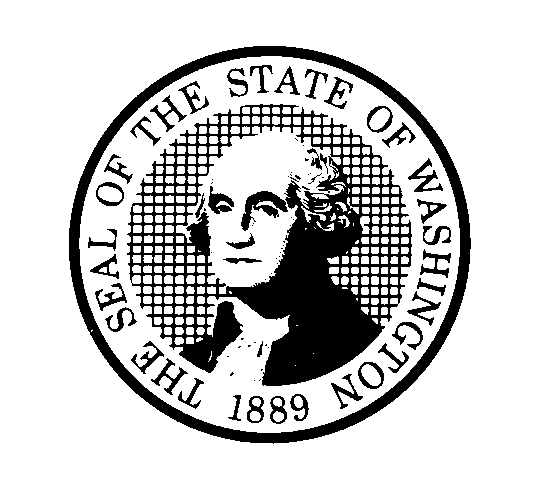 DEPARTMENT OF CHILDREN, YOUTH AND FAMILIES (DCYF)Foster Parent Recipient Shared LeaveDEPARTMENT OF CHILDREN, YOUTH AND FAMILIES (DCYF)Foster Parent Recipient Shared LeaveDEPARTMENT OF CHILDREN, YOUTH AND FAMILIES (DCYF)Foster Parent Recipient Shared LeaveDEPARTMENT OF CHILDREN, YOUTH AND FAMILIES (DCYF)Foster Parent Recipient Shared LeaveDEPARTMENT OF CHILDREN, YOUTH AND FAMILIES (DCYF)Foster Parent Recipient Shared LeaveDEPARTMENT OF CHILDREN, YOUTH AND FAMILIES (DCYF)Foster Parent Recipient Shared LeaveDEPARTMENT OF CHILDREN, YOUTH AND FAMILIES (DCYF)Foster Parent Recipient Shared LeaveStaff requesting shared Leave will complete the Recipient / Employee section of the form and attach a copy of Foster Parent License.  Follow your agencies policies for completing and acquiring approval for shared leave.  Once approved, your agency emails the form to dcyf.fpslp@dcyf.wa.gov Staff requesting shared Leave will complete the Recipient / Employee section of the form and attach a copy of Foster Parent License.  Follow your agencies policies for completing and acquiring approval for shared leave.  Once approved, your agency emails the form to dcyf.fpslp@dcyf.wa.gov Staff requesting shared Leave will complete the Recipient / Employee section of the form and attach a copy of Foster Parent License.  Follow your agencies policies for completing and acquiring approval for shared leave.  Once approved, your agency emails the form to dcyf.fpslp@dcyf.wa.gov Staff requesting shared Leave will complete the Recipient / Employee section of the form and attach a copy of Foster Parent License.  Follow your agencies policies for completing and acquiring approval for shared leave.  Once approved, your agency emails the form to dcyf.fpslp@dcyf.wa.gov Staff requesting shared Leave will complete the Recipient / Employee section of the form and attach a copy of Foster Parent License.  Follow your agencies policies for completing and acquiring approval for shared leave.  Once approved, your agency emails the form to dcyf.fpslp@dcyf.wa.gov Staff requesting shared Leave will complete the Recipient / Employee section of the form and attach a copy of Foster Parent License.  Follow your agencies policies for completing and acquiring approval for shared leave.  Once approved, your agency emails the form to dcyf.fpslp@dcyf.wa.gov Staff requesting shared Leave will complete the Recipient / Employee section of the form and attach a copy of Foster Parent License.  Follow your agencies policies for completing and acquiring approval for shared leave.  Once approved, your agency emails the form to dcyf.fpslp@dcyf.wa.gov Recipient / EmployeeRecipient / EmployeeRecipient / EmployeeRecipient / EmployeeRecipient / EmployeeRecipient / EmployeeRecipient / EmployeeNAME OF AGENCYNAME OF AGENCYNAME OF AGENCYAGENCY NUMBERAGENCY NUMBERAGENCY NUMBERFUNDRECIPIENT’S NAMERECIPIENT’S NAMEMAILSTOPPAYROLL EMAIL ADDRESSPAYROLL EMAIL ADDRESSPAYROLL EMAIL ADDRESSPAYROLL EMAIL ADDRESSRECIPIENT’S PERSONNEL IDENTIFICATION NUMBERAgency with recipient maintains copy of Foster Parent license.Monthly salary:       RECIPIENT’S PERSONNEL IDENTIFICATION NUMBERAgency with recipient maintains copy of Foster Parent license.Monthly salary:       PREPARING TO CARE FOR A FOSTER CHILD  Yes       NoIf funds are available, 40 hours can be requested and sent from the shared leave pool.PREPARING TO CARE FOR A FOSTER CHILD  Yes       NoIf funds are available, 40 hours can be requested and sent from the shared leave pool.PREPARING TO CARE FOR A FOSTER CHILD  Yes       NoIf funds are available, 40 hours can be requested and sent from the shared leave pool.PREPARING TO CARE FOR A FOSTER CHILD  Yes       NoIf funds are available, 40 hours can be requested and sent from the shared leave pool.CARING FOR A FOSTER CHILD  Yes       NoHUMAN RESOURCES REPRESENTATIVEHUMAN RESOURCES REPRESENTATIVEDATE OF LICENSEInput date of Foster Parent license which is good for one year for shared leave purposes.DATE OF LICENSEInput date of Foster Parent license which is good for one year for shared leave purposes.DATE OF LICENSEInput date of Foster Parent license which is good for one year for shared leave purposes.DATE OF LICENSEInput date of Foster Parent license which is good for one year for shared leave purposes.DATE OF LICENSEInput date of Foster Parent license which is good for one year for shared leave purposes.HUMAN RESOURCES REPRESENTATIVE CONTACT INFORMATIONHUMAN RESOURCES REPRESENTATIVE CONTACT INFORMATIONDATE OF LICENSEInput date of Foster Parent license which is good for one year for shared leave purposes.DATE OF LICENSEInput date of Foster Parent license which is good for one year for shared leave purposes.DATE OF LICENSEInput date of Foster Parent license which is good for one year for shared leave purposes.DATE OF LICENSEInput date of Foster Parent license which is good for one year for shared leave purposes.DATE OF LICENSEInput date of Foster Parent license which is good for one year for shared leave purposes.By signing, I understand I am responsible to report immediately a loss of eligibility as a licensed foster parent and to provide timely documentation.  Failure to do so may result in a salary overpayment.By signing, I understand I am responsible to report immediately a loss of eligibility as a licensed foster parent and to provide timely documentation.  Failure to do so may result in a salary overpayment.By signing, I understand I am responsible to report immediately a loss of eligibility as a licensed foster parent and to provide timely documentation.  Failure to do so may result in a salary overpayment.By signing, I understand I am responsible to report immediately a loss of eligibility as a licensed foster parent and to provide timely documentation.  Failure to do so may result in a salary overpayment.By signing, I understand I am responsible to report immediately a loss of eligibility as a licensed foster parent and to provide timely documentation.  Failure to do so may result in a salary overpayment.By signing, I understand I am responsible to report immediately a loss of eligibility as a licensed foster parent and to provide timely documentation.  Failure to do so may result in a salary overpayment.By signing, I understand I am responsible to report immediately a loss of eligibility as a licensed foster parent and to provide timely documentation.  Failure to do so may result in a salary overpayment.RECIPIENT’S SIGNATURE	DATERECIPIENT’S SIGNATURE	DATERECIPIENT’S SIGNATURE	DATERECIPIENT’S SIGNATURE	DATERECIPIENT’S SIGNATURE	DATERECIPIENT’S SIGNATURE	DATERECIPIENT’S SIGNATURE	DATEAppointing Authority / DesigneeAppointing Authority / DesigneeAppointing Authority / DesigneeAppointing Authority / DesigneeAppointing Authority / DesigneeAppointing Authority / DesigneeAppointing Authority / DesigneeBy signing, you approve this request.  If request is denied, communicate with employee whom requested.By signing, you approve this request.  If request is denied, communicate with employee whom requested.By signing, you approve this request.  If request is denied, communicate with employee whom requested.By signing, you approve this request.  If request is denied, communicate with employee whom requested.By signing, you approve this request.  If request is denied, communicate with employee whom requested.By signing, you approve this request.  If request is denied, communicate with employee whom requested.By signing, you approve this request.  If request is denied, communicate with employee whom requested.APPOINTING AUTHORITY’S SIGNATURE	DATEAPPOINTING AUTHORITY’S SIGNATURE	DATEAPPOINTING AUTHORITY’S SIGNATURE	DATEAPPOINTING AUTHORITY’S SIGNATURE	DATEAPPOINTING AUTHORITY’S SIGNATURE	DATEAPPOINTING AUTHORITY’S SIGNATURE	DATEAPPOINTING AUTHORITY’S SIGNATURE	DATEPRINTED NAMEPRINTED NAMEPRINTED NAMEPRINTED NAMEPRINTED NAMEPHONE NUMBER (WITH AREA CODE)PHONE NUMBER (WITH AREA CODE)Approved by DCYF Payroll StaffApproved by DCYF Payroll StaffApproved by DCYF Payroll StaffApproved by DCYF Payroll StaffApproved by DCYF Payroll StaffApproved by DCYF Payroll StaffApproved by DCYF Payroll StaffFUNDS AVAILABLE  Yes       NoJOURNAL VOUCHER NUMBERJOURNAL VOUCHER NUMBERJOURNAL VOUCHER NUMBERDATEDATEDATEDCYF PAYROLL PROCESSOR’S SIGNATURE	DATEDCYF PAYROLL PROCESSOR’S SIGNATURE	DATEPRINTED NAMEPRINTED NAMEPRINTED NAMEPRINTED NAMEPRINTED NAMEEmail approved / signed form to:  dcyf.fpslp@dcyf.wa.govRequest receipted will be based on the date and time of the email, monies will be disbursed on a first come first served basis, if funds are depleted an email will be returned to the email address approval originated.Email approved / signed form to:  dcyf.fpslp@dcyf.wa.govRequest receipted will be based on the date and time of the email, monies will be disbursed on a first come first served basis, if funds are depleted an email will be returned to the email address approval originated.Email approved / signed form to:  dcyf.fpslp@dcyf.wa.govRequest receipted will be based on the date and time of the email, monies will be disbursed on a first come first served basis, if funds are depleted an email will be returned to the email address approval originated.Email approved / signed form to:  dcyf.fpslp@dcyf.wa.govRequest receipted will be based on the date and time of the email, monies will be disbursed on a first come first served basis, if funds are depleted an email will be returned to the email address approval originated.Email approved / signed form to:  dcyf.fpslp@dcyf.wa.govRequest receipted will be based on the date and time of the email, monies will be disbursed on a first come first served basis, if funds are depleted an email will be returned to the email address approval originated.Email approved / signed form to:  dcyf.fpslp@dcyf.wa.govRequest receipted will be based on the date and time of the email, monies will be disbursed on a first come first served basis, if funds are depleted an email will be returned to the email address approval originated.Email approved / signed form to:  dcyf.fpslp@dcyf.wa.govRequest receipted will be based on the date and time of the email, monies will be disbursed on a first come first served basis, if funds are depleted an email will be returned to the email address approval originated.